Отчет о результатах самообследования муниципального бюджетного учреждения дополнительного образования Центра «Эдельвейс» за 2019 год1. Введение.Самообследование муниципального бюджетного учреждения дополнительного образования Центр  «Эдельвейс» проводилось в соответствии с Федеральным законом «Об образовании в Российской Федерации» от 29 декабря 2012 г. № 273-ФЗ, Приказом Министерства образования и науки Российской Федерации (Минобрнауки России) от 14 июня 2013N 462 г. Москва "Об утверждении Порядка проведения самообследования образовательной организацией», Приказом Министерства образования и науки Российской Федерации (Минобрнауки России) от 14 июня 2013 г. N 462 г. Москва "Об утверждении показателей деятельности образовательной организации, подлежащей самообследованию". Постановлением Правительства Российской Федерации от 28 октября 2013 г. № 966 «О лицензировании образовательной деятель-ности», нормативными приказами и письмами Министерства образования и науки Российской Федерации, Уставом Центра «Эдельвейс», внутренними локальными актами.Целями проведения самообследования являются обеспечение доступности и открытости информации о деятельности организации, а также подготовка отчета о результатах самообследования.При самообследовании анализировались:образовательная деятельность Центра «Эдельвейс» в целом по следующим позициям:организация учебного процесса;содержание и качество подготовки учащихся;организационно – массовая  и  культурно – досуговая  деятельность;работа с родительской общественностью;методическая работа;	кадровое обеспечение образовательного процесса по заявленным образовательным программам (качественный состав педагогических кадров);материально-техническая база;функционирование внутренней системы оценки качества образования.2.Общие сведения об учреждении.Муниципальное бюджетное учреждение дополнительного образования Центр «Эдельвейс» (далее Учреждение). Сокращенное наименование МБУ ДО Центр «Эдельвейс».Учредителем Учреждения является: Пошехонский	 муниципальный район Ярославской области.Учреждение расположено по адресу: 152850, Россия, Ярославская обл., Пошехонский  район,  г. Пошехонье, пл. Свободы д.8Руководитель Центра и его заместители:директор – Марина Татьяна Витальевна;заместитель директора по УВР – Меньшакова Светлана Константиновна;заместитель директора по методической работе – Комарова Ольга Владимировна;главный бухгалтер- Шашкина Анна Леонидовна;руководитель филиала ДОЦ «Солнышко» - Николаева Надежда Сергеевна.Организационно-правовое обеспечение образовательной деятельности.Основным нормативно-правовым документом МБУ ДО «Центр «Эдельвейс» является Устав, утвержденный	постановлением администрации Пошехонского Муниципального района от 13.08.2018г., № 705Лицензия на право ведения образовательной деятельности Серия 76ЛО2 № 0001644, регистрационный номер 1027601122482, выдана 12.07.2019г. действительна – бессрочно.Нормативными актами Центра являются:решения (приказы) Учредителя;приказы (распоряжения) директора;внутренние локальные акты;трудовые договоры;коллективный договор;должностные инструкции работников.учреждении разработаны локальные акты:регламентирующие деятельность органов самоуправления;регулирующие образовательный процесс, взаимоотношения участников образовательного процесса;регулирующие трудовые отношения.Собственная нормативно-правовая и организационно-распорядительная документация соответствует действующему законодательству РФ и является достаточно эффективной для выполнения функций Учреждения в сфере дополнительного образования.Вывод: Учреждение располагает необходимыми организационно-правовыми документами необходимыми для ведения образовательной деятельности.4. Структура и система управления учреждением Структура Учреждения включает в себя:помещения для осуществления образовательной деятельности (ул. Советская д.14, пл. Свободы д.8);помещения для осуществления досуговой деятельности (ул. Советская д.14 и пл. Свободы д.8).Управление Центром осуществляется в соответствии с Законом РФ «Об образовании», Уставом учреждения на принципах единоначалия и коллегиальности. Непосредственное управление Центром осуществляет прошедший соответствующую аттестацию директор.Коллегиальными органами управления Центра являются: общее собрание работников Центра, Педагогический Совет. Полномочия органов управления, права и обязанности его членов закреплены Положениями, одобрены собранием трудового коллектива и утверждены директором. Административное руководство осуществляется директором, его заместителями по учебно-воспитательной, методической работе, психолого-медико-педагогической работе, административно-хозяйственной работе. В деловой коммуникации администрация Учреждения активно пользуются информационно-коммуникационными технологиями.Вывод: данная система управления достаточно эффективна для обеспечения выполнения функций Учреждения в сфере дополнительного образования в соответствии с действующим законодательством Российской Федерации.Образовательная деятельность.1. Характеристика программ.Образовательная деятельность учреждения в отчетный период строилась в соответствии с Образовательной программой Центра. Образовательная программа ежегодно формируется исходя из муниципального задания со стороны учредителя, социального запроса на дополнительные образовательные услуги, укомплектованностью штатов, нормативно-правовой и материально-технической базы Центра.Содержание реализуемых общеобразовательных программ ежегодно обновляется в соответствии с действующим законодательством.Реализуемые в Учреждении дополнительные общеобразовательные  общеразвивающие программы  направлены на обеспечение духовно- нравственного, гражданско-патриотического, трудового воспитания детей, их  личностное развитие, укрепление здоровья, профессиональное самоопределение и творческий труд,  формирование общей культуры детей, адаптацию детей  к жизни в обществе, удовлетворение потребностей в художественном, техническом и интеллектуальном развитии, а также в занятиях физической культурой, спортом, туризмом и краеведением.  Содержание деятельности творческого объединения определяется педагогом самостоятельно с учетом  заявленных целей и задач реализуемой дополнительной  общеобразовательной программы. Занятия могут проводиться по программам одной тематической направленности или комплексным, интегрированным программам. Учебный план предусматривает возможность    реализации   следующих типов  программ:  Типовые  программы, утвержденные Минобрнауки РФ,  и рекомендованные Департаментом молодежной политики, воспитания и социальной поддержки детей Минобрнауки России в качестве примерной  профилю той или иной образовательной области. Данные программы ориентированы на достижение детьми стандарта в уровне освоения знаний, умений и навыков, применяется  соответствующая форма проведения промежуточной и итоговой аттестации - зачет, экзамен, творческая  работа и т.д.  Модифицированные   или адаптированные  программы, совпадающие  по содержанию и логике реализации с примерными программами. Изменения вносятся  с учетом особенностей набора, специфики организации, формирования разновозрастных и разноуровневых групп детей, режимом и временными  параметрами осуществления деятельности, уникальность получаемых индивидуальных результатов обучения и воспитания.  Образовательные  программы полностью  создаются (адаптируются) педагогом или коллективом педагогов, их содержание  направлено на отработку путей, средств и методов средства решения той или иной актуальной проблемы в образовании, они обязательно отличаются методической новизной, практической значимостью и результативность.Основные возможные формы организации образовательного процесса:         учебные занятия         дискуссии         конференции         лекции         экскурсии         туристические походы         концерты         учебно-ролевые игры         соревнования         проектная деятельность и т.д. Учебные занятия строятся на принципах демократизации, гуманизации, педагогики сотрудничества, личностного и деятельностного подходов, оптимизации и интенсификации образовательного  процесса, основанных на психолого-педагогических и психолого-физиологических теориях. Каждому обучающемуся  обеспечиваются равные возможности доступа к знаниям, предоставляется разноуровневый по сложности и трудности усвоения программный материал, создаются условия для раскрытия творческих, интеллектуальных, духовных, физических способностей ребенка с целью его успешного самоопределения.Учебный план предусматривает реализацию в организации дополнительных общеобразовательных общеразвивающих программ, количество которых в 2019-2020 учебном году составляет 46,  следующих направленностей:Художественная  Представлена  творческими объединениями:  «Бумажные фантазии»,  «Калейдоскоп», «Стильные идеи», «ИзобразимКа», «Я рисую этот мир», «Декоративная лепка», «Лоскуток», «Лицедеи», «Волшебная ниточка», «Stile Dance», «Танцевальный калейдоскоп».Цели направленности:  Формирование творческой личности, обладающей практическими умениями и навыками, активной позицией, владеющей способами конструктивного взаимодействия.  Создание условий для творческой самореализации обучающихся в соответствии с их интересами и потребностями через  самостоятельную художественную деятельность, осуществление педагогической помощи процессу их социализации и социальной адаптации.Срок реализации программ данной направленности от 1 года до 9 лет. Туристско-краеведческая. Представлена творческим  объединением «Юные туристы-краеведы», «Землю от предков наследуя», «Юный исследователь».Цели направленности:  Формирование подростка как разносторонне развитой личности, сочетающей в своем жизненном опыте широту кругозора, социально активную нравственную позицию, убежденность в ценности здорового образа жизни.  Приобщение подростков, юношей и девушек  к активному и здоровому образу жизни.  Структурирование и насыщение свободного времени подрастающего поколения социально-значимыми видами деятельности.Срок реализации программ данной направленности  1 - 2 года.Научно-техническая. Представлена творческими  объединениями: «Экранное творчество», «Начальное техническое моделирование», «Техническое моделирование»,  «Техническое творчество», «Мультстудия», «Робототехника», «Видеоскрайбинг».Цели направленности:  Содействие развитию творческих и интеллектуальных способностей обучающихся.   Формирование информационной культуры  обучающихся средствами ИКТ.Срок реализации программ данной направленности  1-2 года.Естественнонаучная. Представлена программами «Эрудит», «Природная мастерская», «Удивительный мир природы».Цели направленности:Создание условий для творческой самореализации обучающихся в соответствии с их интересами и потребностями через  естественнонаучную  деятельность, осуществление педагогической помощи процессу их социализации и социальной адаптации. Срок реализации программ данной направленности от 1 до 3 лет.Социально-педагогическая. Представлена творческими  объединениями: комплексная программа для дошкольников «Умка», включающая разделы «Развивайка», «АБВГДЕЙКА»,  «Весёлая математика», «Английский», «Весёлые нотки», «Искорки творчества»; Волонтерское движение – программа «Радуга добра»,  «Школа Блогера», «Я- будущий педагог», «Школа актива РДШ»,  «ЮнАрмия», «Развиваем речь», «Мастерская развития», «Ступеньки к школе», «ПознавайКа», «Школа медиаторов», «Учись учиться», «Хочу все знать», «Преодолевая преграды», «Английский для детей», «Юный психолог», «Азбука безопасности».Учебный план организация  определяет  недельную часовую нагрузку на освоение дополнительных общеобразовательных программ каждой направленности  с учетом возрастных и физиологических  возможностей обучающихся, а также их  занятостью в общеобразовательных учреждениях.Осуществление оперативного контроля за качеством реализации дополнительных общеобразовательных программ осуществляется во время промежуточной (декабрь, январь)  и итоговой (май)  аттестации обучающихся в соответствии «Положением об аттестации обучающихся». Учебный план предусматривает проведение следующих видов диагностики:  диагностика уровня достигнутых предметных результатов по каждой реализуемой дополнительной общеобразовательной программе;  диагностика уровня физической и технической подготовки обучающихся по дополнительным общеобразовательным программам физкультурно-спортивной и туристско-краеведческой направленности;Диагностика уровня достигнутых предметных результатов проводится  с учетом направленности дополнительной  общеобразовательной программы по следующим показателям:  теоретическая подготовка по программе (диагностика уровня владения предметными знаниями по направлению образовательной деятельности, осуществляемая с помощью тестов, анкет, опросников, составленных педагогами).  практическая подготовка по программе (анализ опыта предметной деятельности: оценивание уровня выполнения практических работ, решения нестандартных заданий, анализ портфолио обучающегося и т.п.).  творческие навыки  (уровень выполнения творческих заданий,  привнесение в работу новых идей).Режим работыУчреждение  работает в режиме 6-дневной рабочей недели. Занятия с детьми проводятся  на базе Центра и образовательных организаций района, с которыми заключены договоры об эксплуатации помещений.  Возраст обучающихся  преимущественно от 5 до 18 лет.Начало занятий и продолжительность учебного года:  для групп первого года обучения начало занятий с 15 сентября, продолжительность учебного года  - 36 недель,  для групп, занимающихся  второй и последующие годы обучения - начало занятий допускается  с 01 сентября; Продолжительность занятийЧисленный состав творческого объединения определяется  Уставом МБУ ДО Центра «Эдельвейс» и количеством мест.  Продолжительность учебных занятий зависит  от вида деятельности, реализуемой дополнительной общеобразовательной программы,   года обучения.   В неделю учебная нагрузка составляет: для групп 1 года обучения – не более 4 часов; для групп 2 и последующих лет  обучения -  не более 6 часов; индивидуальные занятия вокалом- 30 минут.  Единицей измерения учебного времени и основной формой организации образовательного процесса является «занятие». Продолжительность занятия устанавливается в зависимости от возрастных и психофизиологических особенностей, допустимой учебной нагрузки обучающихся. Продолжительность занятий детей в организации в учебные дни, как правило,  не должна превышать 1,5 часа, в выходные и каникулярные дни - 3 часа.  Для дошкольников продолжительность одного занятия без перерыва может составлять от 25 до 30 минут;  для детей младшего школьного возраста – 30-45 минут, для детей среднего и старшего возраста - 45 минут (академический час). Перерыв между занятиями одной группы не менее 10 минут.   Занятия могут проводиться индивидуально, по группам или всем составом детского объединения. Каждый ребенок имеет право заниматься в нескольких творческих объединениях, менять их. Индивидуальные занятия проводятся с детьми-инвалидами (возможно по месту жительства), детьми с опережающим развитием, а также при обучении игре  на музыкальном инструменте, занятиях вокалом.Реализация программ по направленностямКоличество группОрганизация учебного процессаОсновной целью деятельности учреждения является развитие мотивации личности к познанию и творчеству, становлению творческой индивидуальности, удовлетворение потребностей  личности в интеллектуальном, культурном, нравственном и духовном развитии.Деятельность учреждения направлена на:-обеспечение духовно-нравственного, гражданско-патриотического. Трудового воспитания детей;-выявление и развитие творческого потенциала детей;-создание и обеспечение необходимых условий для личностного развития, профессионального самоопределения и творческого труда детей в возрасте от 5 до 18 лет;-адаптацию детей к жизни в обществе;-формирование общей культуры детей;-организацию содержательного досуга детей.Учреждение осуществляет бесплатное обучение, исходя из государственной гарантии прав граждан на получение бесплатного образования. Образовательная деятельность осуществляется согласно утвержденного расписания, учебных планов, и дополнительных общеобразовательных программ, в свободное от занятий в общеобразовательных учреждениях время.В учреждении ведется обучение детей в возрасте от 5 до 18 лет.Обучение детей производится в форме учебных занятий в одновозрастных или разновозрастных творческих объединениях, которые организуются ежегодно, на основании учета интересов детей, потребности семьи, образовательных учреждений. Каждый ребенок имеет право одновременно заниматься в нескольких объединениях.В образовательной организации установлен основной режим работы на 2019-2020 учебный год: с  01. 09.2019 по 31.05.2020- реализация дополнительных общеобразовательных программ, с 03.06. по 31.08.2020- организация иных видов образовательной деятельности- летние оздоровительные лагеря с дневным и круглосуточным пребыванием.Функционирование здания установлено в период с понедельника по субботу с 08.00 до 20.00.Учебный процесс в группах организован в соответствии с утвержденным расписанием занятий. Изменения в расписание занятий вносятся с согласования директора или заместителя по УВР.Ответственность за жизнь и здоровье обучающихся, соблюдение правил техники безопасности во время учебно-воспитательного процесса возлагается на педагога дополнительного образования. Проведение любых мероприятий за пределами учреждения осуществляется на основании приказа директора при предоставлении в письменной форме полной информации о мероприятии.МБУ ДО Центр «Эдельвейс» реализует основные задачи образования детей через специально организованный образовательно-воспитательный процесс, основой которого является развитие мотивации ребенка к творчеству, познанию, саморазвитию. В 2019 -2020 учебном году образовательный процесс реализуется по 46 образовательным программам (75 групп: 14 село, 61 город) дополнительного образования для детей разного возраста. Для дошкольников  продолжается реализация комплексной программы «Умка» по разделам: «Развивайка», «АБВГДЕЙКА», «Весёлая математика», «Английский», «Весёлые нотки», «Искорки творчества». Продолжается сотрудничество со школами района:, МБОУ Юдинской СШ, МБОУ Покров-Рогульской СШ, МБОУ Белосельской СШ, МБОУ Кременевской ОШ, МБОУ Ермаковской СШ, МБОУ Вощиковской ОШ им.А.И.Королёва, группы детей из МБОУ Белосельской СШ  приезжают на занятия на базу Центра «Эдельвейс» по программе  «Танцевальный калейдоскоп». Каждая из общеобразовательных программ Центра способствует достижению ребенком определенного уровня образованности: от поисково-ориентировочной до функциональной грамотности. Во всех программах внимание уделяется как усвоению информационного блока, так и освоению соответствующих способов и приемов мышления, учебной и творческой деятельности, моделей общения и поведения. Главное в реализации программ не только достижение определенных результатов, но и стимулирование интереса, желания постоянного продолжения образования, саморазвития.Следует отметить, что в отчетный период на учебных занятиях групп при реализации программ педагогами Центра используются элементы современных образовательных технологий (игровых, информационных, метод проектов), активные методы и приемы обучения. Целесообразность выбора и применения тех или иных методов определялись в зависимости от образовательных задач, поставленных педагогом, с учетом возможностей учащихся, возрастных и психофизиологических особенностей детей и подростков, специфики изучаемого предмета, профиля образовательной деятельности, возможностей материально – технической базы.Полнота реализации общеобразовательных программ к контрольной точке отчетного периода составляет 90-100%.Достоинства реализуемых программ:каждая программа обеспечивает единство обучения, воспитания и развития;широкий спектр программ позволяет удовлетворить запросы детей и их родителей, что предоставляет ребенку свободный выбор видов и сфер деятельности;содержание большей части программ позволяют осуществить оптимальный выбор для продолжения дополнительного образования выпускникам программ по выбранному профилю деятельности;программы ориентированы на личностные интересы, потребности, способности ребенка;разноуровневость программ позволяет учащемуся двигаться от простого знакомства с предметом к выполнению более сложных заданий, к творческой и проектной деятельности;программы дают возможность педагогам проявить творчество и индивидуальность;программы предполагают разнообразие форм организации образовательного процесса;программы предусматривают индивидуальный и дифференцированный подход в обучении учащихся.Недостатки:следует отметить, что при реализации большинства дополнительных общеобразовательных программ отсутствуют систематизированные сборники текстового материала для учащихся при изучении теоретической части содержания программ;не в полной мере разработана система отслеживания текущих результатов освоения учащимися дополнительных общеобразовательных программВыводы:все программы соответствуют «Примерным требованиям к содержанию и оформлению образовательных программ дополнительного образования детей»;программы рассмотрены и утверждены Педагогическим Советом Центра и соответствуют программе деятельности учреждения.целом образовательная программа учреждения отражает содержательное многообразие реализуемых дополнительных общеобразовательных программ, позволяет в основном удовлетворить образовательные потребности детей, запросы родителей учащихся, определяет возможности продуктивного участия учреждения в создании адаптивной образовательной среды для личностного развития детей.5.2. Характеристика контингента учащихсяучебном году было открыто 74 учебных группы, в которых занималось 839 учащихся.Количество учебных группЧисленность обучающихсяЧисленность детских объединенийСравнительные характеристики сохранности контингента учащихся:Сохранность (стабильность) контингента детейАнализ сохранности контингента учащихся говорит об устойчивой мотивации детей к получению дополнительного образования и востребованности пакета реализуемых в Центре общеразвивающих программ.Подробнее познакомиться с программами можно на сайте ЯР ПФДООрганизационно - массовая и культурно - досуговая деятельность.Организация мероприятий.Планирование и проведение организационно-массовой и культурно-досуговой деятельности строились с учетом мнения педагогов, интересов детей, пожелания родителей, муниципального заказа, в соответствии с целями и задачами учреждения.Использовались следующие формы и методы деятельности: праздники, концерты, игровые программы, конкурсы, фестивали, соревнования, выставки, тематические недели, театрализованные представления и др. По охвату участников организационно-массовой и культурно-досуговой деятельности использовались массовые, групповые и индивидуальные формы деятельности.Учреждение является инициатором и организатором различных конкурсов, фестивалей, выставокЦентр реализует:Районные мероприятия  в соответствии с районным планом массовых мероприятий, районной программой патриотического воспитания, районной программой по безопасности дорожного движения и профилактике дорожно-транспортного травматизма. Разработаны положения по всем мероприятиям. Следует отметить достаточно большую работу с каждым учреждением, заинтересованность детей и педагогов, а также родителей в результатах участия в конкурсах различного уровня.Система мероприятий разного уровня по направленностям деятельности (открытые, районные, городские,  на уровне учреждения, на уровне объединения): Стабильные результаты участия в мероприятиях районного уровня. Подготовлены для участия в районных мероприятиях 295 чел. Победителей – 48 мест (97 человек), из них  – 11 групповые – 60 чел., личные – 37 человек. Призёров – 67 мест (104 человека), из них 10  – групповые – 48 чел., личные – 34 человек.Участников – 116 чел.Областные мероприятия – 5,0 мест (81 чел.)Межрегиональные мероприятия – 21, 17 мест(75 чел.)Международные мероприятия – 22 места (2 чел.)Проведены районные мероприятия ;План массовых мероприятий реализован полностью и своевременно, высокая степень охвата детей, привлечение различных возрастных групп к организации, проведению и участию в мероприятиях. За год подготовлены и проведены: -3 новогодних представления для детей дошкольного возраста, младшего школьного возраста, ребят среднего звена и старшеклассников. В общей сложности участниками новогодних праздничных мероприятий стали более 150 человек.В осенний и летний периоды производилась организация досуговой деятельности посредством экскурсий и походов на природу и объекты туристических образовательных маршрутов.   5 обучающихся приняли участие в Межрегиональном диалог-фестивале «РДШ-территория дружбы», Ярославской региональной образовательной диалог-сессии «ТРИединство», 1 обучающийся принял участие  в зимнем фестивале РДШ в г. Москве.Участвовали в районном мероприятии, посвященном 9 Мая – приняли, в шествии «Бессмертный полк». Стали организаторами праздника «День защиты детей». проведен День открытых дверей. - В объединениях организованы и проведены Праздники, посвященные началу учебного года, празднованию Нового года, 23 февраля, 8 Марта,  Дня  матери, Дня отца.-Акции волонтерского отряда «Поздравь ветерана», «Возложение венка к памятнику Неизвестному солдату», приуроченных к празднованию 9 Мая 2019г.-Проведен отчетный концерт  с демонстрацией наиболее ярких номеров и выступлений учащихся, была организована выставка рисунков и экспонатов прикладного творчества. Проведена Церемония вступления в члены Российского движения школьников, в члены которой вступили обучающиеся города и района.-В течение учебного года были подготовлены и проведены открытые мероприятия для родителей. В ходе открытых мероприятий родители являются не только зрителями, но и участниками занятия, выполняют упражнения, разучивают танцевальные движения, элементы танца.Достижения обучающихся в районных конкурсах.Результативность участия в областных, федеральных и международных конкурсах.Выводы: в учреждении успешно функционирует система организационно-массовой и культурно-досуговой деятельности, характеризующаяся разнообразием форм досуга детей.6.2. Работа в период каникул.Были  организованы профильные смены для детей, находящихся в трудной социальной ситуации Осенний оздоровительный лагерь с дневным пребыванием детей «ПроБудущее» ( 37 чел.);Летний  оздоровительный лагерь с дневным пребыванием детей «Профиград» (65 чел.)Дополнен банк программ  лагеря круглосуточного пребывания детей ДОЦ «Солнышко» («В ритме лета», «Радуга движений», «Вместе», «Живая планета»)За летний период 2018-2019 учебного года работали 3 смены по 21 дню и 1 профильная (спортивная) смена 10 дней) лагеря круглосуточного пребывания в лагере отдохнуло  детей156.  7. Работа с родителями учащихся.Работа с родителями в Центре ведётся в рамках Программы деятельности Центра и плана работы с родителями.системе работы с родителями педагогический коллектив использует интерактивные (анкетирование, индивидуальные консультации,  мастер-классы для родителей, родительские собрания.), традиционные (родительские собрания, Дни открытых дверей, творческие мастерские и т.д.), информационно-просветительские (разработка и ведение сайта, информационные стенды, наглядная агитация (выпуск буклетов, выставки тематические, групповые выставки детских работ) формы работы.  В течение учебного года были подготовлены и проведены открытые мероприятия для родителей («Дни открытых дверей», «В кругу семьи», «Мастер-классы для родителей)). В ходе открытого занятия родители являются не только зрителями, но и участниками занятия, выполняют упражнения, разучивают танцевальные движения, элементы танца участвуют в мастер-классах.Родители активно участвуют в мероприятиях объединений и Центра в целом. В учебном году в деятельность некоторых объединений активно вовлекались родители, в частности: в деятельность танцевального коллектива «Стиль Денс» и «УМКА». Проводятся  встречи и индивидуальные консультации с родителями, в начале учебного года проведено  общее родительское собрание, так же во всех детских объединениях прошли родительские собрания,  участие родителей в образовательном процессе на протяжении последних 4-х лет остаётся достаточно стабильным. Индивидуальные консультации с родителями об обучении и воспитании  детей;Регулярно проводятся консультации с родителями дошкольной группы  «Умка» об успехах и развитии  творческих способностей детей.- регулярно проводится консультирование приемных родителей по вопросам детско - родительских отношений, оказание помощи семье в предотвращении и преодолении кризисных ситуаций в период адаптации, по вопросам профессионального самоопределения (по запросу);- Посещение приемных семей с целью мониторинга условий проживания несовершеннолетних подопечных, выявление комфортности пребывания детей в замещающих семьях; Проводятся тематические практикумы для родителей, воспитывающих  детей-инвалидов):- «Индивидуальные консультации для родителей, воспитывающих детей с ОВЗ (ЗПР), (УО) на тему:- «Формирование моторных навыков и навыков самообслуживания у детей с ОВЗ (ЗПР)».
- «Формирование психических процессов у детей с ОВЗ (ЗПР)».
- «Личностно профессиональное самоопределение детей с ОВЗ (ЗПР)». Индивидуальные консультации для родителей по запросу на тему:- «Мы и наши гиперактивные дети (СДВГ)».  -«Разный темперамент – разные дети» »	- «Самооценка ребенка. Как поддерживать у ребенка положительную самооценку?»-  «Если ваш ребенок медлительный»- «Если ваш ребенок агрессивный»- «Развитие коммуникативной сферы у детей-инвалидов». - «Способы уменьшить стресс ребенка во время адаптации к детскому саду»Индивидуальные консультации для родителей  детей с ОВЗ (ЗПР), (УО) посещающих занятия с педагогом – психологом по запросу  на тему:- «Формирование моторных навыков и навыков самообслуживания у детей с ОВЗ (ЗПР)».
- «Формирование психических процессов у детей с ОВЗ (ЗПР) и (УО)».
- «Личностно профессиональное самоопределение детей с ОВЗ (ЗПР)».Реализация регионального  проекта «Поддержка семей, имеющих детей» ( в соответствии с планом и  техническим заданием)    Анализ опыта работы Центра свидетельствует о наличии необходимых резервов, способствующих, с одной стороны, развитию личности ребенка, с другой – оказанию помощи родителям в семейном воспитании, на основе использования инновационных механизмов взаимодействия в системе «педагог – ребенок – родитель».Выводы. Интерактивные формы работы с родителями не только активизируют взаимодействие педагогов детей и родителей, но и способствуют высокой посещаемости учащихся и уменьшению оттока детей в период обучения по дополнительным программам. Планируем в следующем году вовлечь в совместные творческие проекты, коллективные дела большее количество семей.Анализ работы показывает, что разработанная система сотрудничества с родителями позволяет родительской общественности быть активными участниками образовательного процесса, о чем свидетельствуют отзывы родителей учащихся. Предложение. С целью повышения уровня вовлеченности родителей в жизнедеятельность Центра увеличить количество мероприятий совместно с родителями. Организовать работу с родителями через систему родительских собраний, тренингов для родителей, интересных встреч и  мероприятий т.д.Условия осуществления образовательного процесса.8.1. Кадровое обеспечение2019 году педагогический коллектив Центра насчитывает 30 человек. Очевиден высокий уровень профессиональной образованности (67% педагогических работников имеют высшее образование).Выводы:педагогический коллектив Центра отличается стабильностью, высоким профессионализмом, уровень образования педагогических работников соответствует квалификационным требованиям к занимаемым должностям, состоит из опытных педагогов, имеющих большой стаж работы;наблюдается недостаточное количество молодых специалистов и специалистов для ведения программ естественнонаучного и научно-технического направлений.8.2. Методическое обеспечение.Важнейшим средством повышения педагогического мастерства педагогов Учреждения, связывающая в единое целое всю систему работы Центра, является методическое обеспечение.Повышение профессионального мастерства педагогов осуществляется на основе перспективного плана курсовой подготовки с учётом запросов педагогов, результатов их педагогической деятельности, с учётом целей и задач, стоящих перед Центром. Педагоги постоянно совершенствуют свое профессиональное мастерство через участие в семинарах, мастер – классах по направлению деятельности педагогов.Проведен цикл педагогических советов:Введены и апробированы  новые программы: «Английский для детей», «ЮНармия», «Робототехника», «Видеоскрайбинг», «Школа актива РДШ», «Школа медиаторов»  и др.Приоритетное направление деятельности Центра «Российское движение школьников» как ресурс развития образовательной организации. В рамках данной темы для педагогов Учреждения были организованы семинары: «Организация деятельности РДШ в образовательных организациях»продолжена работа по проектам РДШ: 1. По военно-патриотическому направлению  «Подвиг».2. По информационно-медийному направлению «Создаем пресс-центр вместе».3. По направлению гражданская активность и волонтерство «Волонтёрское движение».4. По направлению личностное развитие «Личностное развитие»     С целью повышения профессионального мастерства каждый педагог в течение года продолжил работу над темой по самообразованию.     С января 2020 года  в МБУ ДО Центре «Эдельвейс» приоритетным направлением деятельности является «Обновление дополнительных общеобразовательных программ посредством разработки и реализации STEAM-образования». С этой целью разработан план работы по приоритетному направлению работы на 2020 год, началась его реализация: обучение внутри организации – семинары для педагогов дополнительного образования «Специфика, методы и перспективы развития «STEAM-технологии в дополнительном образовании”, разработка индивидуальных образовательных маршрутов в профессиональном развитии педагогов, выбор тем по самообразованию, разработка новых образовательных программ научно-технической и естественнонаучной направленностей.Повышение квалификации педагогамиРегиональный этап  конкурса«Лучшие практики дополнительного образования детей»- Смирнова М.Ю. .- педагог  дополнительного образования, Богачева В.В. .- педагог  дополнительного образования.Переквалификация по специальности «Преподаватель изобразительного искусства в дополнительном образовании» - Смирнова М.Ю.- педагог  дополнительного образования.Корпоративный университет РДШ – онлайн- курсы для педагогов общего и дополнительного образования (Марина Т.В. -директор, Меньшакова С.К.-зам. директора по УВР, Поливанова Н.Н. -педагог-организатор, Смирнова М.Ю. -педагог дополнительного образования, Богачева В.В.-педагог дополнительного образования, Торопова С.А.-педагог дополнительного образования, Шибалова А.Е.-педагог дополнительного образования) :            «Методические рекомендации для специалистов в области воспитания» РДШ«Проекты РДШ – время твоих возможностей»«Интеграция мероприятий РДШ в программы образовательной организации»«Азбука Лидера»«Интеграция мероприятий РДШ в программу духовно-нравственного развития, воспитания и социализации школы»«Планирование деятельности: инструкция к применению» РДШ«Карта дел организации: технологии и способы» РДШ«РДШ: планирование и организация работы» методические рекомендации для специалистов в области воспитания» РДШ.Профессиональная переподготовка по специальности «Государственное и муниципальное управление» - Марина Т.В.- директор. Проводились консультации по составлению ДОП для ОУ района: МБОУ СШ №1 г. Пошехонье, МБОУ СШ №1 г. Пошехонье, МБУ ДО «ДЮСШ» г. Пошехонье, МОУ ДО  ДШИ г.Пошехонье, ГОУ ЯО Пошехонская школа-интернат, МБОУ Покров-Рогульская СШ, МБДОУ ДС№2 «Рябинка», МБОУ Гаютинская СШ, а именно: Сухарева Н.А. –педагог дополнительного образования МБУ ДО «ДЮСШ    г.Пошехонье»,  Корзина А.В. - педагог дополнительного образования МБУ ДО «ДЮСШ    г.Пошехонье», Кудрин С.П. - педагог дополнительного образования МБУ ДО «ДЮСШ    г.Пошехонье», Холманов А.Ю. - педагог дополнительного образования МБУ ДО «ДЮСШ»    г.Пошехонье», Тутынин М.А. ВРИО директора МБУ ДО «ДЮСШ»    г.Пошехонье», Казакова Т.В.- МБОУ Покров-Рогульская СШ, учитель, Маракова Н.В. -  старший воспитатель МБДОУ ДС№2 «Рябинка», Яблокова И.Ю. - воспитатель МБДОУ ДС№2 «Рябинка», Гвоздева А.М.-преподаватель МОУ ДО  ДШИ г.Пошехонье, Мосулина В.Ю.- педагог ГОУ ЯО Пошехонская школа-интернат, Любимов А.А-педагог МБОУ СШ №1 г. Пошехонье, Шашков Д.С.- педагог  МБОУ СШ №1 г. Пошехонье, Гавриленко А.М. -педагог МБОУ СШ № 2 г. Пошехонье, Богомолова Т.Б.- педагог МБОУ Пятницкая ОШ, Ванюкова С.А.- зам. директора МБОУ Гаютинская СШ, Смирнова С.Н. – зам. директора МБОУ Пятницкая ОШ.1 педагог получил высшую квалификационную категорию1 педагог получил первую квалификационную категорию1 педагог подтвердил первую квалификационную категорию.Выводы и рекомендации:   В учреждении реализуется единая приоритетная методическая тема  «Обновление дополнительных общеобразовательных программ посредством разработки и реализации STEAM-образования», запланированные этапы реализации темы в текущем году будут реализовываться в соответствии с планом работы по приоритетному направлению.Имеется фонд стимулирования методической работы педагогов, аттестации, участия в конкурсах профессионального мастерства. Осуществление роста профессионального мастерства педагогов посредством участия педагогов в семинарах, конкурсах,   открытых занятиях, посещениях  занятий, аттестации.Необходимое условие профессиональной деятельности педагогов Центра -самообразование, полученное с опорой на свой профессиональный и личностный опыт как  наиболее эффективную форму повышения квалификации. Каждым педагогом определена тема по самообразованию в соответствии с общей методической  темой учреждения.Наиболее сильные аспекты деятельности учреждения:Имеется  банк программ дополнительного образования по различным направлениямЧто более всего нуждается в улучшении и почему?Вести дальнейшую работу над единой методической темой, педагогам продолжать наработки по выбранному направлению;Регулярно проводить мониторинг образовательных результатов. Оказывать помощь педагогам при планировании, при проведении мониторинга и его анализа.Продолжить работу по обмену педагогическим опытом.8.3. Материально-техническая база учреждения.Общая площадь используемых зданий и помещений: 1468 кв.м , учебная площадь: 373 кв.м. Кроме этого занятия проводятся на базе  сельских школ Пошехонского районаФорма владения зданиями – оперативное управление. Со школами заключен договор безвозмездного пользования недвижимым имуществом.Соответствие.Условия осуществления образовательного процесса соответствуют государственным и региональным требованиям, санитарно-гигиеническим нормам, санитарно-бытовым условиям, пожарной и электробезопасности, требованиям охраны труда. Соответствие условий Центра требованиям Стандартов достигается проведением организационно-технических мероприятий и подтверждается документально:согласованием ежегодного Паспорта готовности Центра государственными надзорными органами;результатами специальной оценки условий труда.Кабинеты Центра оснащены охранно-пожарной сигнализацией с выводом на пульт вахты. Имеется система оповещения людей в случае возникновения пожара. Вахта обеспечена тревожной кнопкой с выходом на пульт централизованной охраны.Рациональность использование материально-технической базы.Учреждение имеет 26 классных комнат для занятий объединений, в том числе: танцевальный класс, спортивный зал, тренажерный зал, мастерская, актовый зал. Кабинеты оснащены в достаточном количестве мебелью, соответствующей СанПинам и возрастным особенностям обучающихся, учебно-наглядными пособиями, техническими средствами обучения:Центр подключен к сети интернет. Оснащены рабочие места администрации, канцелярии, бухгалтерии.Материально-техническая база Центра достаточна для осуществления образовательного процесса в соответствии с реализуемыми образовательными программами.Произведен косметический ремонт выставочного зала, тренажерного зала (полностью отремонтированы пол, потолок, стены), мастерской, инвентарной комнаты.9.Функционирование внутренней системы оценки качества образованияЦентре «Эдельвейс» система оценки качества образования представляет собой совокупность организационных структур, норм и правил, диагностических и оценочных процедур, обеспечивающих на единой основе оценку образовательных достижений учащихся, эффективности дополнительных общеразвивающих программ.Созданная в Центре Программа «Мониторинг качества образования» даёт возможность в системе отслеживать качество педагогических результатов образовательного процесса, качество реализации образовательного процесса, качество условий осуществления образовательного процесса.Важнейшей частью внутренней системы оценки качества образования является контроль образовательной деятельности. Внутриучрежденческий контроль – главный источник информации для диагностики состояния образовательного процесса, основных результатов деятельности Центра. рамках внутриучрежденческого контроля использовались разные формы и методы работы: административные плановые и внеплановые проверки, наблюдения, проверка документации, анализ открытых занятий, посещение и анализ мероприятий, изучение и анализ планов воспитательной работы.Контроль осуществлялся в следующей последовательности: обоснование проверки, формулирование цели, разработка плана-задания, сбор информации, анализ результатов проверки, обсуждение итогов. Итогами контролирующей деятельности являлись справки и приказы по учреждению, которые обсуждались на педагогических советах, на совещаниях при директоре, инструктивно-методических совещаниях.результате внутриучрежденческого контроля были обозначены направления работы на следующий учебный год: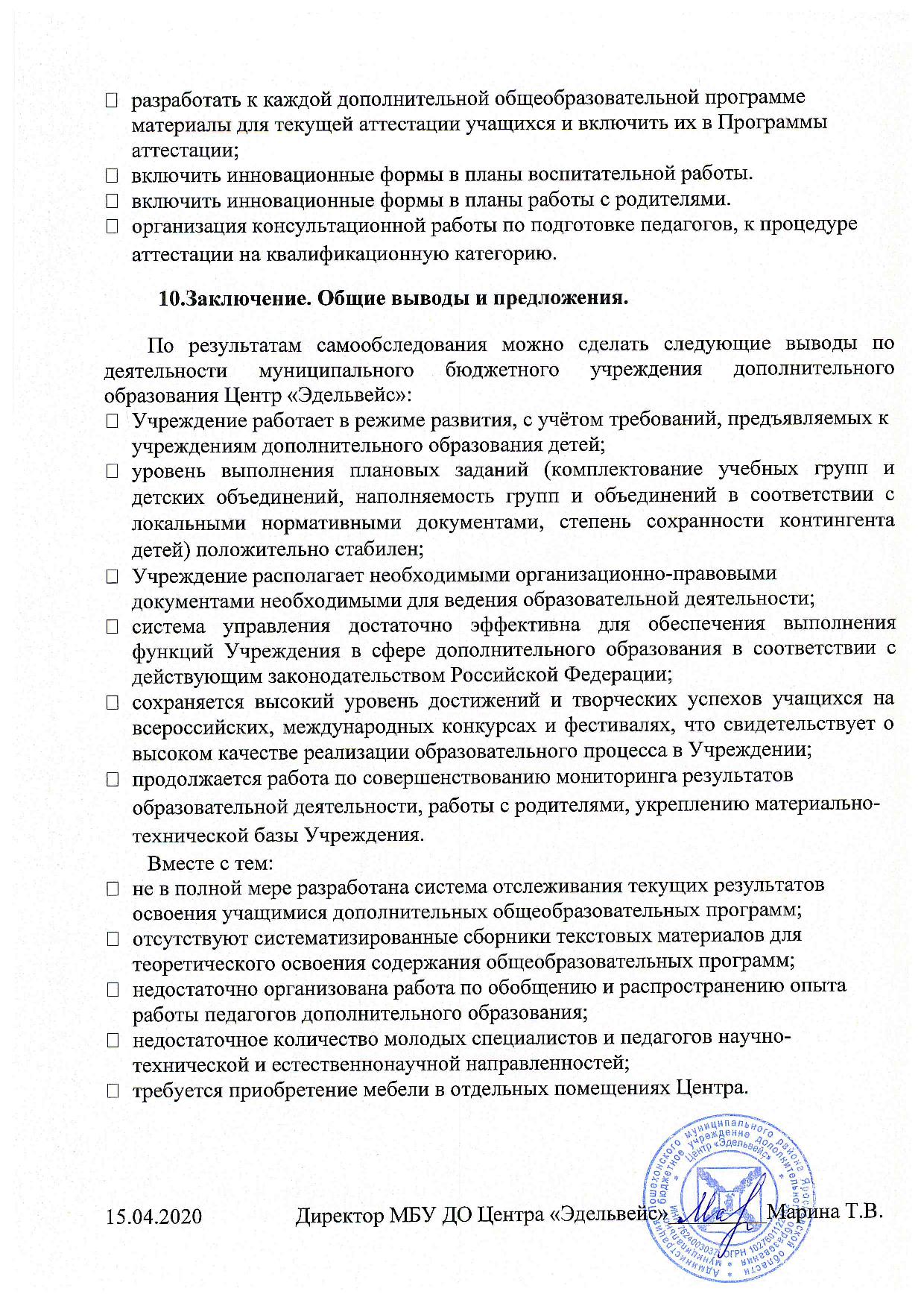 Художественная11Социально-педагогическая21Туристско-краеведческая3Естественнонаучная4Научно-техническая7Итого:46Художественная19Социально-педагогическая37Туристско-краеведческая5Естественнонаучная4Научно-техническая9Итого:74№Направления деятельности Количество программКоличество групп Количество детейВ % отношении1.Туристско-краеведческая  35789,32.Художественная111922727,06%3.Социально-педагогическая213736042,9%4.Естественнонаучная44455,36%5.Научно-техническая7912915,38%Всего:4674839100%2014-20152015-20162016-20172017-20182018-20192019-2020Всего910627774803808839В том числе:Занимающихся в двух и более объединениях567295183148276292На базе образовательных учреждений3602163173182383122014-20152015-20162016-20172017-20182018-20192019-2020Всего755667646674В том числе:Технического творчества157489Эколого-биологические------Туристско-краеведческие1067775Спортивные42473-Художественного творчества443029311919Естественнонаучная направленность839794Другие виды деятельности8101182037На базе образовательных учреждений,расположенных в сельской местности301623231316Года обучения1234Года обученияБолее 10% «отсева детей»От 5% до 10% «отсева детей»От 3% до 5% «отсева детей»Менее 3% «отсева детей»2014- 2015+2015- 2016+2016-2017+2017-2018+2018-2019+2019-2020+№Наименование мероприятияСроки проведенияУчастники1Муниципальный этап Всероссийского конкурса-выставки «Юннат»Сентябрь Учащиеся 5-11 классов2Фестиваль детского творчества «Золотая лесенка»Февраль- мартВоспитанники, учащиеся 1-11 классов3Праздник «День защиты детей»Июнь Воспитанники 5-7 лет, учащиеся 1-6 классов4Малые Баловские краеведческие чтения школьниковНоябрь Учащиеся 7-11 классов5Профориентационная смена лагеря «Профиград» (на базе МБУ ДО Центр «Эдельвейс»Июнь Учащиеся 8-10 классов6Районный конкурс «Ученик года»Октябрь Учащиеся 8-11 классов7Районный конкурс творческих работ «Наш теплый дом. Безопасное электричество»Январь Воспитанники 5-7 лет, учащиеся 1-11 классов8Районный конкурс «Помни каждый гражданин, спасения номер 01»А прельВоспитанники 5-7 лет, учащиеся 1-11 классовОбъединениеМероприятиеУчастникУровень достижения«Мультстудия»,рук. Богачёва В. В.Районный конкурс «Пошехонский край глазами детей»Богомолов МаксимИванов Артемучастник2 место«Мультстудия»,рук. Богачёва В. В.Фестиваль «Золотая лесенка», конкурс «Мой дом. Мой город. Моя страна»Соловьева Светлана3 место«Мультстудия»,рук. Богачёва В. В.Фестиваль «Золотая лесенка», конкурс «Новый взгляд»Соловьева СветланаНазаров ТрофимГруппа: 2 чел.Группа: 2 чел.3 местоучастник1 место3 место«Мультстудия»,рук. Богачёва В. В.Районный конкурс                                                                                                            творческих работ «Наш тёплый дом. Безопасное электричество»Резчиков Алексейучастник«Актёрское мастерство»,рук. Богачёва В. В.Районный конкурс «Пошехонский край глазами детей»Астафьева АнастасияКлинов Никитаучастник1 место«Актёрское мастерство»,рук. Богачёва В. В.Фестиваль «Золотая лесенка», конкурс «Мой дом. Мой город. Моя страна»Баркинхоева Алинаучастник«Актёрское мастерство»,рук. Богачёва В. В.Фестиваль «Золотая лесенка», конкурс «Пошехонский сувенир»Баркинхоева Алинаучастник«Актёрское мастерство»,рук. Богачёва В. В.Районный  смотр-конкурс «Помни каждый гражданин спасения номер 01»Нор Валерияучастник«Мастерская кукол»,рук. Богачёва В. В.Районный конкурс                                                                                                            творческих работ «Наш тёплый дом. Безопасное электричество»Нор ВероникаАпполинарова Валерия1 место1 место«Мастерская кукол»,рук. Богачёва В. В.Фестиваль «Золотая лесенка», конкурс декоративно – прикладного творчества «Пошехонский сувенир»Нор ВероникаАпполинарова ВалерияБогачева Олесяучастникучастник1 место«Мастерская кукол»,рук. Богачёва В. В.Районный конкурс «Театральное половодье»Мошхоева Мадинаучастник«Мастерская кукол»,рук. Богачёва В. В.Районный конкурс «Театральное половодье»Группа: 7 человекучастник«Мастерская кукол»,рук. Богачёва В. В.Районный конкурс «Пошехонский край глазами детей»Богачева Олесяучастник«Мастерская кукол»,рук. Богачёва В. В.Фестиваль «Золотая лесенка», конкурс «Новый взгляд»Группа: 2 чел.1 место«Мастерская кукол»,рук. Богачёва В. В.Фестиваль «Золотая лесенка», конкурс «Мой дом. Мой город. Моя страна»Богачева Олеся1 место«Мастерская кукол»,рук. Богачёва В. В.Районный  смотр-конкурс «Помни каждый гражданин спасения номер 01»Богачева Олеся1 место«Техническое моделирование»,рук. Богачёва В. В.Районный конкурс «Пошехонский край глазами детей»Нор Вероникаучастник«Техническое моделирование»,рук. Богачёва В. В.Фестиваль «Золотая лесенка», конкурс декоративно – прикладного творчества «Пошехонский сувенир»Попов Алексей2 место«Техническое моделирование»,рук. Богачёва В. В.Фестиваль «Золотая лесенка», конкурс «Новый взгляд»Киселев Кирилл1 место«Техническое моделирование»,рук. Богачёва В. В.Районный  смотр-конкурс «Помни каждый гражданин спасения номер 01»Попов Алексей1 местоРайонный  смотр-конкурс «Помни каждый гражданин спасения номер 01»Попова Екатерина1 местоФестиваль «Золотая лесенка», конкурс декоративно – прикладного творчества «Пошехонский сувенир»Попова ЕкатеринаНазарова ЕкатеринаСопшина Дарья1 местоучастникучастникФестиваль «Золотая лесенка», конкурс «Мой дом. Мой город. Моя страна»Клинов Никита2 место«Карандашики»,рук. Смирнова М. Ю.«Карандашики»,рук. Смирнова М. Ю.Районный конкурс                                                                                                            творческих работ «Наш тёплый дом. Безопасное электричество»Киселева АнастасияЦибульская ВарвараВолкова НинаСмирнова ВикторияСергеева АнфисаСмирнова Виктория А.Смирнова АленаЛукьянов МаксимКорнеев Егор2 место3 местоучастникучастникучастникучастникучастникучастникучастник«Карандашики»,рук. Смирнова М. Ю.Фестиваль «Золотая лесенка», конкурс «Мой дом. Мой город. Моя страна»     Киселева АнастасияСмирнова Виктория С.Смирнова Виктория А.1 место1 место3 место«Карандашики»,рук. Смирнова М. Ю.Районный  смотр-конкурс «Помни каждый гражданин спасения номер 01»Киселева АнастасияСмирнова Виктория С.Цибульская Варвара2 местоучастникучастник«Арт-фантазия»,рук. Смирнова М. Ю.Фестиваль «Золотая лесенка», конкурс детской молодёжной моды «Пробуждение»Группа 6 чел.1 место«Арт-фантазия»,рук. Смирнова М. Ю.Фестиваль «Золотая лесенка», конкурс малых театральных форм «Глагол»Киселева АнастасияРудых Илья2 местоучастник«Волшебная мастерская»,рук. Смирнова М. Ю.Фестиваль «Золотая лесенка», конкурс декоративно – прикладного творчества «Пошехонский сувенир»Смирнова ВикторияГрибова АннаСмирнова АленаМетёлкина ЕвгенияИгнатова ВалерияИгнатова Валерия1 место2 место2 место2 место3 место3 место«Волшебная мастерская»,рук. Смирнова М. Ю.Фестиваль «Золотая лесенка», конкурс «Мой дом. Мой город. Моя страна»Игнатова ВалерияМетелкина ЕвгенияСыроватская АнастасияИгнатова Валерия1 место2 место2 место3 место«Волшебная мастерская»,рук. Смирнова М. Ю.Районный  смотр-конкурс «Помни каждый гражданин спасения номер 01»Игнатова ВалерияСмирнова Викторияучастникучастник«Волшебная мастерская»,рук. Смирнова М. Ю.Районный конкурс                                                                                                            творческих работ «Наш тёплый дом. Безопасное электричество»Игнатова ВалерияучастникВолшебная палитра (для детей с ОВЗ) рук. Меньшакова С.К.Фестиваль «Золотая лесенка», конкурс «Мой дом. Мой город. Моя страна»Завьялова ЕленаЗавьялова ЕленаБелова Екатерина1 место2 место1 место«Школа блогера»,рук. Богачёва В. В.Районный конкурс Junior Skils «фотография 14+»Богачева Олеся3 место«Школа блогера»,рук. Богачёва В. В.Туристко-краеведческий проект «Мы шагаем по району» творческий конкурс «Пошехонский край глазами детей»Мардашев НикитаМардашев Никита2 место3 место«Школа блогера»,рук. Богачёва В. В.Фестиваль «Золотая лесенка», конкурс «Мой дом. Мой город. Моя страна»Зайцева ЕлизаветаБогомолова Анастасия3 местоучастник«Школа блогера»,рук. Богачёва В. В.Фестиваль «Золотая лесенка», конкурс декоративно – прикладного творчества «Пошехонский сувенир»Константинова АнастасияБогомолова АнастасияРезчиков Алексей2 место2 местоучастник«Школа блогера»,рук. Богачёва В. В.Фестиваль «Золотая лесенка», конкурскино-, видео- и фото- творчества  «Новый взгляд»Константинова АнастасияМардашев Никита2 место1 место«Школа блогера»,рук. Богачёва В. В.Районный конкурс «Имена года»Богачева Олесялауреат«Школа блогера»,рук. Богачёва В. В.Районный  смотр-конкурс «Помни каждый гражданин спасения номер 01»Буренин НиколайРезчиков Алексей2 местоучастник«Школа блогера»,рук. Богачёва В. В.Фестиваль «Золотая лесенка», конкурс малых театральных форм «Глагол»Богачева Олесяучастник«Стильные идеи»рук. Смирнова М. Ю.Фестиваль «Золотая лесенка», конкурс декоративно – прикладного творчества «Пошехонский сувенир»Смирнова Виктория С.Метелкина ЕвгенияСергеева АнфисаСмирнова Виктория А.1 место1 место2 место3 место«Природная мастерская»рук. Смирнова М. Ю.Районный конкурс                                                                                                            творческих работ «Наш тёплый дом. Безопасное электричество»Шашерина АннаТараканова Юлия1 местоучастникРайонный конкурс школьных проектовСергеев Максим2 место«Радуга добра», рук. Торопова С. А.Фестиваль «Золотая лесенка», конкурс декоративно – прикладного творчества «Пошехонский сувенир»Шабанова ВарвараНазарова ЕкатеринаСопшина Дарья2 место2 место2 место«Радуга добра», рук. Торопова С. А.Районный  смотр-конкурс «Помни каждый гражданин спасения номер 01»Метелкина ЕвгенияБазанова Арина2 местоучастник«Радуга добра», рук. Торопова С. А.Районный конкурс                                                                                                            творческих работ «Наш тёплый дом. Безопасное электричество»Метелкина ЕвгенияШабанова ВарвараШабанова ВарвараНазарова Екатеринаучастникучастникучастникучастник«Радуга добра», рук. Торопова С. А.Районный форум «Территория актива»Группа: 10 чел.участник«Бумажные фантазии», рук. Торопова С. А.Фестиваль «Золотая лесенка», конкурс декоративно – прикладного творчества «Пошехонский сувенир»Полякова Алина2 место«Бумажные фантазии», рук. Торопова С. А.Фестиваль «Золотая лесенка», конкурскино-, видео- и фото- творчества  «Новый взгляд»Макарова Виктория3 место«Бумажные фантазии», рук. Торопова С. А.Туристко-краеведческий проект «Мы шагаем по району» творческий конкурс «Пошехонский край глазами детей»Макарова Виктория2 место«Бумажные фантазии», рук. Торопова С. А.Районный  смотр-конкурс «Помни каждый гражданин спасения номер 01»Макарова Виктория2 место«Бумажные фантазии», рук. Торопова С. А.Районный конкурс                                                                                                            творческих работ «Наш тёплый дом. Безопасное электричество»Полякова Алинаучастник«Рукодельница», рук. Торопова С. А.Фестиваль «Золотая лесенка», конкурс декоративно – прикладного творчества «Пошехонский сувенир»Петрова ВикторияСопшина Юлия3 место1 место«Рукодельница», рук. Торопова С. А.Фестиваль «Золотая лесенка», конкурскино-, видео- и фото- творчества  «Новый взгляд»Петрова ВикторияСопшина Юлия2 место2 место«Рукодельница», рук. Торопова С. А.Районный  смотр-конкурс «Помни каждый гражданин спасения номер 01»Петрова ВикторияАстафьева АннетаБрусницина Анна1 местоучастникучастник«Рукодельница», рук. Торопова С. А.Районный конкурс                                                                                                            творческих работ «Наш тёплый дом. Безопасное электричество»Макарова ВикторияЧистова АлександраАстафьева АннетаСопшина Юлияучастникучастникучастникучастник«Флористика», рук. Торопова С. А.Фестиваль «Золотая лесенка», конкурс декоративно – прикладного творчества «Пошехонский сувенир»Макарова Виктория3 место«Начальное техническое моделирование»рук. Торопова Е.В.Районный  смотр-конкурс «Помни каждый гражданин спасения номер 01»        Соколова НадеждаМиллионщиков МатвейЯковлев Константин           участникучастникучастник«Начальное техническое моделирование»рук. Торопова Е.В.Фестиваль «Золотая лесенка», конкурс «Мой дом. Мой город. Моя страна»Соколова Надежда3 место«Начальное техническое моделирование»рук. Торопова Е.В.Районный конкурс                                                                                                            творческих работ «Наш тёплый дом. Безопасное электричество»Яковлев КонстантинСократов Сергей1 местоучастникТанцевальный коллектив Dance Kidsрук. Тиханова Ю.С.Фестиваль «Золотая лесенка», конкурс танцевальных коллективов «Палитра танца»Группа 5 чел.Группа 7 чел.2 место3 местоЮные туристы-краеведы рук. Ножкина А.В. на базе МБОУ Кременевская ОШРайонный  смотр-конкурс «Помни каждый гражданин спасения номер 01»Егорова ЛадаЗинзер Наталья1 местоучастникЮные туристы-краеведы рук. Ножкина А.В. на базе МБОУ Кременевская ОШХХI районные Малые Баловские краеведческие чтения школьниковМасалёва Елизавета3 местоЮные туристы-краеведы рук. Ножкина А.В. на базе МБОУ Кременевская ОШМуниципальный этап Всероссийского конкурса «Юннат-2019»Масалева ЕлизаветаДавыдова ДарьяЗинзер Наталья2 место2 место3 местоЮные туристы-краеведы рук. Ножкина А.В. на базе МБОУ Кременевская ОШФестиваль «Золотая лесенка», конкурс вокального искусства «Гармония»Группа: 2 чел.Шахнова Елизавета2 местоучастникЮные туристы-краеведы рук. Ножкина А.В. на базе МБОУ Кременевская ОШФестиваль «Золотая лесенка», конкурс малых театральных форм «Глагол»Смирнова ПолинаучастникЮные туристы-краеведы рук. Тихова Т.А. на базе МБОУ Вощиковская СШХХI районные Малые Баловские краеведческие чтения школьниковНовоселов МихаилШугина Любовь1 место1 местоЮные туристы-краеведы рук. Тихова Т.А. на базе МБОУ Вощиковская СШФестиваль «Золотая лесенка», конкурс малых театральных форм «Глагол»Соболева Галина3 местоЮные туристы-краеведы Рук. Галкина В.А.На базе МБОУ Белосельская СШХХI районные Малые Баловские краеведческие чтения школьниковПетрова Алиса3 местоЮные туристы-краеведы на базе МБОУ Покров-Рогульская СШ рук. Богомолова Т.Б.Фестиваль «Золотая лесенка», конкурс вокального искусства «Гармония»Головкина ЕлизаветаГруппа: 2 чел.Группа: 2 чел.Группа: 2 чел.Группа: 2 чел.3 место3 местоучастникучастникучастникЭкранное творчество на базе МБОУ Белосельская СШ, рук. Комарова А.С.Фестиваль «Золотая лесенка», конкурс вокального искусства «Гармония»Миллионщикова ЕленаСмирнова ВероникаучастникучастникЭкранное творчество на базе МБОУ Белосельская СШ, рук. Комарова А.С.Фестиваль «Золотая лесенка», конкурс кино-, видео- и фото- творчества «Новый взгляд»Зернов НикитаГруппа: 6 чел.1 место1 местоЭкранное творчество на базе МБОУ Юдинская ОШ рук. Смирнова Г.С.Фестиваль «Золотая лесенка», конкурс кино-, видео- и фото- творчества «Новый взгляд»Группа: 2 чел.Смирнова ОльгаГруппа: 2 чел.2 место1 место3 местоТанцевальный коллектив Style danceрук. Жарова А. Е.Фестиваль «Золотая лесенка», конкурс танцевальных коллективов «Палитра танца»Группа: 4 чел.Группа: 9 чел.Группа: 11 чел.Группа: 9 чел.Группа: 4 чел.1 место1 место1 место1 место1 местоЛагерь дневного пребывания детейПрограмма «ПрофиГрад»рук. Смирнова М.Ю.Районный слет лагерей «Волонтерский маршрут»Группа: 10 чел.участиеЛагерь дневного пребывания детейПрограмма «ПрофиГрад»рук. Смирнова М.Ю.Районный конкурс военной, инсценированной песниГруппа: 16 чел.3 место«Русский жим», рук. Соловьев А.В.Районные соревнования по русскому жимуСоловьева КсенияСоловьева КсенияНиколаев Владислав1 место1 место2 местоУчастникОбъединениеУровень достиженияМероприятиеГруппа 37 чел.«Экранное творчество»,рук. Богачева В. В.«Актёрское мастерство»,рук. Богачёва В. В.«Мастерская кукол»,рук. Богачёва В. В.«Карандашики»,рук. Смирнова М. Ю. «Школа блогера»,рук. Богачёва В. В.участникСоциальная акция «Дети – детям»Группа 33 чел.Лагерь дневного пребывания детей, программа «ПрофиГрад»участникОбластная акция «Я независим!», посвящённая Международному дню борьбы с наркоманиейГруппа 30 чел.«Социальный проекториум»рук. Винниченко Е.П.,«Экранное творчество»,рук. Богачева В. В.«Актёрское мастерство»,рук. Богачёва В. В.«Мастерская кукол»,рук. Богачёва В. В.«Карандашики»,рук. Смирнова М. Ю. «Школа блогера»,рук. Богачёва В. В.«Радуга добра»рук. Торопова С.А.участникВсероссийская акция «Запиши деда в полк!»Группа: 7 чел.«Социальный проекториум» рук. Винниченко Е.П.участникВсероссийский конкурс «Доброволец России - 2019»Группа: 7 чел.«Социальный проекториум» рук. Винниченко Е.П.участникВсероссийский конкурс «Добро не уходит на каникулы», номинация «Добрый старт»Проворова Мария«Социальный проекториум» рук. Винниченко Е.П.участникВсероссийский конкурс «Мой прадед»Группа: 7 чел.«Социальный проекториум» рук. Винниченко Е.П.участникРегиональная акция РДШ «Рассчитай свой экологический след»Клинов Никита«Социальный проекториум» рук. Винниченко Е.П.участникМежрегиональный фестиваль РДШ «Лето на 5!» онлайн-викторина «Народы России»Николаева ЕкатеринаМБУ ДО Центр «Эдельвейс»2 местоМежрегиональный фестиваль РДШ «Лето на 5!» онлайн-викторина «Народы России»Тихвинская ОлесяМБУ ДО Центр «Эдельвейс»2 местоМежрегиональный фестиваль РДШ «Лето на 5!» конкурс рисунков «Россия будущего»Смирнова Карина«Социальный проекториум» рук. Винниченко Е.П.Лучшая публикацияМежрегиональный фестиваль РДШ «Лето на 5!» флешмоб публикаций «Ветерану посвящается…»Анна ТычининаМБУ ДО Центр «Эдельвейс»2 местоМежрегиональный фестиваль РДШ «Лето на 5!» блиц-викторина "Загадки мира шахмат"Анна ТычининаМБУ ДО Центр «Эдельвейс»1 местоМежрегиональный фестиваль РДШ «Лето на 5!» Викторина «Малиновый звон»Анна ТычининаМБУ ДО Центр «Эдельвейс»1 местоМежрегиональный фестиваль РДШ «Лето на 5!» викторина «Пословица недаром молвится»Анна ТычининаМБУ ДО Центр «Эдельвейс»3 местоМежрегиональный фестиваль РДШ «Лето на 5!» викторина "Остановить мгновение"Анна ТычининаМБУ ДО Центр «Эдельвейс»3 местоМежрегиональный фестиваль РДШ «Лето на 5!» викторина "ЭТА МНОГОГРАННАЯ ФОТОГРАФИЯ"Екатерина НиколаеваМБУ ДО Центр «Эдельвейс»участникМежрегиональный фестиваль РДШ «Лето на 5!» «Служба Отечеству: по странам и континентам»Богомолова Анастасия«Социальный проекториум» рук. Винниченко Е.П.участникМежрегиональный фестиваль РДШ «Лето на 5!» онлайн-викторина «Служба Отечеству: по странам и континентам»Смирнова Карина«Социальный проекториум» рук. Винниченко Е.П.участникМежрегиональный фестиваль РДШ «Лето на 5!» онлайн-викторина «Служба Отечеству: по странам и континентам»Мардашев Никита«Социальный проекториум» рук. Винниченко Е.П.участникМежрегиональный фестиваль РДШ «Лето на 5!» онлайн-викторина «Служба Отечеству: по странам и континентам»Проворова Мария«Социальный проекториум» рук. Винниченко Е.П.участникМежрегиональный фестиваль РДШ «Лето на 5!» онлайн-викторина «Служба Отечеству: по странам и континентам»Садкова Дарья«Социальный проекториум» рук. Винниченко Е.П.участникМежрегиональный фестиваль РДШ «Лето на 5!» онлайн-викторина «Служба Отечеству: по странам и континентам»Богомолова Анастасия«Социальный проекториум» рук. Винниченко Е.П.участникМежрегиональный фестиваль РДШ «Лето на 5!» онлайн-тест «Ветераны боевых действий»Смирнова Карина«Социальный проекториум» рук. Винниченко Е.П.участникМежрегиональный фестиваль РДШ «Лето на 5!» онлайн-тест «Ветераны боевых действий»Проворова Мария«Социальный проекториум» рук. Винниченко Е.П.Лучшая работаМежрегиональный фестиваль РДШ «Лето на 5!» монолог-акция «Это коснулось и моей семьи»Мардашев Никита«Социальный проекториум» рук. Винниченко Е.П.участникМежрегиональный фестиваль РДШ «Лето на 5!» конкурс «Фотоохота на Буквы», посвященная Дню фотографаСмирнова Карина«Социальный проекториум» рук. Винниченко Е.П.1 местоМежрегиональный фестиваль РДШ «Лето на 5!» конкурс «Фотоохота на Буквы», посвященная Дню фотографаБогомолова Анастасия«Социальный проекториум» рук. Винниченко Е.П.1 местоМежрегиональный фестиваль РДШ «Лето на 5!» конкурс «Фотоохота на Буквы», посвященная Дню фотографаБогомолова Анастасия«Социальный проекториум» рук. Винниченко Е.П.участникМежрегиональный фестиваль РДШ «Лето на 5!», онлайн-викторина «ЭТА МНОГОГРАННАЯ ФОТОГРАФИЯ»Смирнова Карина«Социальный проекториум» рук. Винниченко Е.П.участникМежрегиональный фестиваль РДШ «Лето на 5!», онлайн-викторина «ЭТА МНОГОГРАННАЯ ФОТОГРАФИЯ»Смирнова Карина«Социальный проекториум» рук. Винниченко Е.П.участникВсероссийский проект «РДШ - территория самоуправления» тема конкурса: Топ-5 самых важных лайфхаков по школьному самоуправлению и проектной деятельностиСведения о педагогических работниках:«Совершенствование работы  с родителями: пути эффективного  взаимодействия. Основные формы работы с родителями в учреждении дополнительного образования детейСовременные подходы, принципы и формы планирования и организации учебного процесса. Современные требования к учебным занятиям в учреждениях дополнительного образованияИнфраструктура1Количество компьютеров в расчете на одного учащегося0,015единиц2Количество помещений для осуществления образовательной деятельности, в том числе:30 единиц3Учебный класс26 единиц4Лаборатория0 единиц5Мастерская1 единиц6Танцевальный класс1 единиц7Спортивный зал2 единиц8Бассейн0 единиц9Количество помещений для организации досуговой деятельности учащихся, в том числе:1 единиц10Актовый зал1 единиц11Концертный зал0 единиц12Игровое помещение0 единиц13Наличие загородных оздоровительных лагерей, баз отдыханет14Наличие в образовательной организации системы электронного документооборотанет15Наличие читального зала библиотеки, в том числе:нет16С обеспечением возможности работы на стационарных компьютерах или использования переносных компьютеровнет17С медиатекойнет18Оснащенного средствами сканирования и распознавания текстовнет19С выходом в Интернет с компьютеров, расположенных в помещении библиотекинет20С контролируемой распечаткой бумажных материаловнет